Publicado en Madrid el 01/12/2021 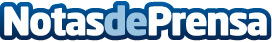 Fundación Tengo Hogar potencia la autonomía de familias gracias al impulso de Fundación La CaixaUn proyecto en colaboración con Fundación "la Caixa" que ha logrado ayudar a 30 familias, de las cuales el 57% son madres solas, alcanzando a un total de 96 personas. El esfuerzo y la constancia de Fundación Tengo Hogar han conseguido que el 65% de los beneficiarios se inserten laboralmente y un 43% ha podido realizar formaciones específicas para el empleoDatos de contacto:EverythinkPr915519891Nota de prensa publicada en: https://www.notasdeprensa.es/fundacion-tengo-hogar-potencia-la-autonomia-de Categorias: Nacional Nutrición Educación Sociedad Solidaridad y cooperación Ocio para niños http://www.notasdeprensa.es